                                                                                                                                           فرم شماره (12)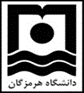           تأیید گزارش کارشناسی کارگروه ارتقاء رتبه اعضای غیر هیات علمی با سلام و احترام           بدینوسیله به استحضار میرساند، اینجانب ....................................عضو شاغل در واحد .............................. نسبت به تدوین گزارشهای مشروحه زیر اقدام نموده ام که تأیید مدیر مستقیم مؤید آن می باشد. خواهشمند است در صورت موافقت نسبت به اعمال امتیاز مربوطه اقدامات لازم را به عمل آورید .( برای هر گزارش یک فرم جداگانه تنظیم شود.)متقاضی:امضاء و تاریخ:مدیر مستقیم:امضاء و تاریخ:نتیجه بررسی:        تأیید رئیس کارگروه ارتقاء رتبه                        عنوان گزارش کارشناسی :تاریخ ارائه گزارش:شرح گزارش کارشناسی:شرح گزارش کارشناسی:تحلیل کارشناسی در مورد گزارش:تحلیل کارشناسی در مورد گزارش:نتیجه حاصل از این گزارش:نتیجه حاصل از این گزارش: